Clubreglement van inwendige orde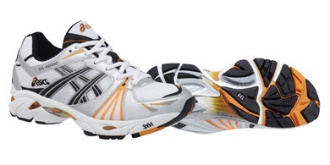 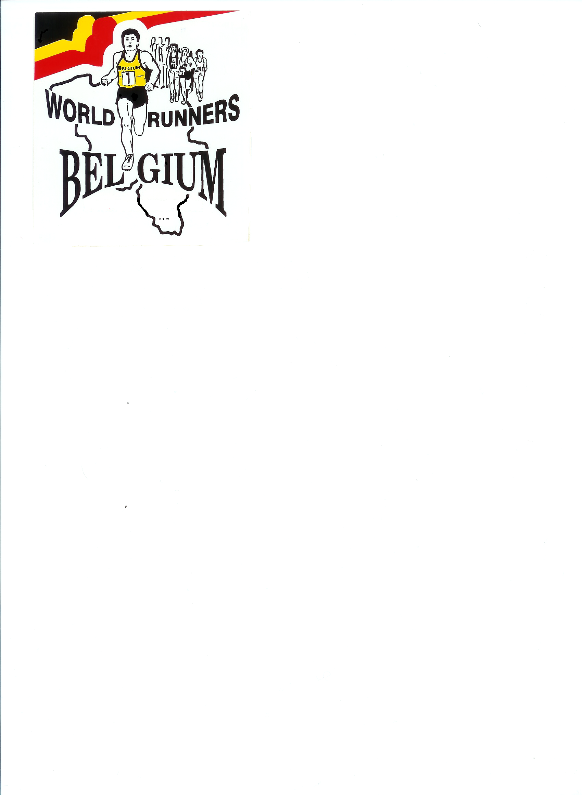 World Runners  v.z.w.    Kastanjestraat 11    9820 MERELBEKE    	De trainingen gaan door op dinsdag om 2O u. & op donderdag om 19u3O. Het bijwonen van de trainingen is niet          verplicht. De bestuurders nemen op regelmatige basis deel aan de trainingen.          De omlopen liggen vast voor de zomer- en winterperiode. De opwarming en de inloopafstand van een          drietal kilometer verloopt in groep. Dit is zowel op het zomer- als op het winterparcours bij de eerste opsplitsing.	De kleedkamers/douches en de sportterreinen kunnen enkel gebruikt worden binnen de voorziene trainingsuren           of dagen.    Gelieve de richtlijnen van de bestuursleden of medewerkers op te volgen.	Honden of andere dieren zijn op training niet toegelaten.	Dragen van clubkledij is niet verplicht maar warm aanbevolen, U bewijst er onze club een grote dienst mee...          Deze zijn bovendien verkrijgbaar aan speciale clubprijzen.          Het dragen van neutrale sportkleding op training is toegelaten, sportkledij van andere clubs niet.          De leden verbinden zich ertoe het verkeersreglement steeds na te leven en in de duisternis steeds          reflecterende kledij en/of verlichting te dragen.           Er wordt verwacht van de leden om niemand alleen achter te laten. Het dragen van een GSM is een aanrader.           Een jaarlijks medisch onderzoek is aanbevolen !	Eerste kennismakende trainingen zijn gratis, daarna wordt een aansluiting aangeboden. 	Lidmaatschappen lopen in principe van 1 januari tot 31 december en zijn jaarlijks vernieuwbaar voor 15          december, dit om in orde te zijn met de sportongevallenverzekering vanaf 1 januari.  De minimum leeftijd is 16           jaar. Nieuwe leden kunnen zich aansluiten tijdens het jaar aan een aangepaste prijs.         Het bestuur behoudt zich het recht om eender wie te schrappen als lid van de club wanneer zij of hij zich niet         houdt aan het clubreglement. dit zonder terugbetaling van het lidgeld. 	    						H E T    B E S T U U R.